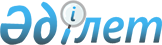 О внесении изменений в приказ Министра образования и науки Республики Казахстан от 4 июля 2014 года № 261 "О распределении государственного образовательного заказа на подготовку специалистов с высшим образованием по специальностям на 2014-2015 учебный год"
					
			Утративший силу
			
			
		
					Приказ Министра образования и науки Республики Казахстан от 29 июля 2014 года № 315. Зарегистрирован в Министерстве юстиции Республики Казахстан 5 августа 2014 года № 9670. Утратил силу приказом и.о. Министра образования и науки Республики Казахстан от 18 августа 2014 года № 354      Сноска. Утратил силу приказом и.о. Министра образования и науки РК от 18.08.2014 № 354.      ПРИКАЗЫВАЮ:



      1. Внести в приказ Министра образования и науки Республики Казахстан от 4 июля 2014 года № 261 «О распределении государственного образовательного заказа на подготовку специалистов с высшим образованием по специальностям на 2014-2015 учебный год» (зарегистрированный в Реестре государственной регистрации нормативных правовых актов за № 9587, опубликованный в «Казахстанской правде» от 19 июля 2014 года № 139 (27760) следующие изменения:



      приложение 1 к указанному приказу изложить в новой редакции согласно приложению к настоящему приказу.



      2. Департаменту высшего, послевузовского образования и международного сотрудничества (Шаймарданов Ж.К.):

      1) обеспечить государственную регистрацию настоящего приказа в Министерстве юстиции Республики Казахстан;

      2) после прохождения государственной регистрации опубликовать настоящий приказ в средствах массовой информации.



      3. Контроль за исполнением настоящего приказа возложить на вице-министра Балыкбаева Т.О.



      4. Настоящий приказ вводится в действие со дня его первого официального опубликования.      Министр                                    А. Саринжипов

Приложение           

к приказу Министра образования

и науки Республики Казахстан  

от 29 июля 2014 года № 315   Приложение 1         

к приказу Министра образования

и науки Республики Казахстан 

от 4 июля 2014 года № 261     Государственный образовательный заказ на подготовку

    специалистов с высшим образованием на 2014-2015 учебный

     год в разрезе специальностей по очной форме обучения
					© 2012. РГП на ПХВ «Институт законодательства и правовой информации Республики Казахстан» Министерства юстиции Республики Казахстан
				ШифрНаименование специальностей Образовательные грантыОбразовательные грантыОбразовательные грантыОбразовательные грантыОбразовательные грантыОбразовательные грантыОбразовательные грантыШифрНаименование специальностей ИТОГОполное обучениеполное обучениеполное обучениесокращенное обучениесокращенное обучениесокращенное обучениеШифрНаименование специальностей ИТОГОвсегоказахскийрусскийВсегоказахскийрусский1. Образование1. Образование1. Образование1. Образование1. Образование1. Образование1. Образование1. Образование1. Образование5В010100Дошкольное обучение и

воспитание 250200130705033175В010200Педагогика и методика

начального обучения15012078423020105В010300Педагогика и психология 1501308545201375В010400Начальная военная подготовка302015510555В010500Дефектология 240200130704026145В010600Музыкальное образование 5040261410735В010700Изобразительное искусство и

черчение 5040261410735В010800Физическая культура и спорт 51741727014710065355В010900Математика370350234116201375В011000Физика19518011763151055В011100Информатика3693292171124026145В011200Химия1351157540201375В011300Биология88684424201375В011400История110905832201375В011500Основы права и экономики 4020137201375В011600География 4545291605В011700Казахский язык и литература38537037015155В011800Русский язык и литература 80606020205В011900Иностранный язык: два

иностранных языка

(английский язык) 640433293140207135725В011900Иностранный язык: два

иностранных языка (немецкий

язык)20107310735В011900Иностранный язык: два

иностранных языка 

(французский язык)1010555В012000Профессиональное обучение74064041622410065355В012100Казахский язык и литература

в школах с неказахским

языком обучения8575492610735В012200Русский язык и литература в

школах с нерусским языком

обучения8575492610735В012300Социальная педагогика и

самопознание300289191981174ВСЕГО5134432629271399808520288Квота для детей-сирот и

детей, оставшихся без

попечения родителей (1 %)51Квота для инвалидов I, II

групп, инвалидов с детства,

детей-инвалидов (1 %)51Квота для лиц, приравненных

по льготам и гарантиям к 

частникам и инвалидам

Великой Отечественной войны

(0,5%)26Квота для лиц казахской 

национальности, не

являющихся гражданами 

Республики Казахстан (2 %)102ИТОГО53642. Гуманитарные науки2. Гуманитарные науки2. Гуманитарные науки2. Гуманитарные науки2. Гуманитарные науки2. Гуманитарные науки2. Гуманитарные науки2. Гуманитарные науки2. Гуманитарные науки5В020100Философия  20201375В020200Международные отношения  303020105В020300История 808052285В020400Культурология353523125В020500Филология: казахский язык 80808005В020500Филология: русский язык 3535355В020600Религиоведение 828253295В020700Переводческое дело 858555305В020800Археология и этнология 454529165В020900Востоковедение1010735В021000Иностранная филология:

английский язык 25251695В021000Иностранная филология:

немецкий язык 55325В021000Иностранная филология:

арабский язык 55325В021000Иностранная филология:

турецкий язык 44315В021000Иностранная филология:

корейский язык 55325В021000Иностранная филология:

китайский язык 88535В021000Иностранная филология:

японский язык 55325В021000Иностранная филология:

узбекский язык 55325В021000Иностранная филология:

уйгурский язык 55325В021000Иностранная филология:

французский язык 55325В021100Теология15151055В021200Тюркология15151055В021500Исламоведение1501201203030ВСЕГО7547245172073030Квота для детей-сирот и 

детей, оставшихся без

попечения родителей (1 %)8Квота для инвалидов I, II

групп, инвалидов с детства,

детей-инвалидов (1 %)8Квота для лиц, приравненных 

по льготам и гарантиям к 

участникам и инвалидам

Великой Отечественной войны

(0,5%)4Квота для лиц казахской 

национальности, не 

являющихся гражданами 

Республики Казахстан (2 %)16ИТОГО7903. Право 3. Право 3. Право 3. Право 3. Право 3. Право 3. Право 3. Право 3. Право 5В030100Юриспруденция 707046245В030200Международное право353523125В030300Правоохранительная деятельность15151055В030400Таможенное дело 1515105ВСЕГО1351358946Квота для детей-сирот и 

детей, оставшихся без 

попечения родителей (1 %)1Квота для инвалидов I, II

групп, инвалидов с детства,

детей-инвалидов (1 %)1Квота для лиц, приравненных

по льготам и гарантиям к 

участникам и инвалидам 

Великой Отечественной войны

(0,5%)1Квота для лиц казахской 

национальности, не

являющихся гражданами 

Республики Казахстан (2 %)2ИТОГО1404. Искусство4. Искусство4. Искусство4. Искусство4. Искусство4. Искусство4. Искусство4. Искусство4. Искусство5В040200Инструментальное 

исполнительство99635В040300Вокальное искусство99635В040400Традиционное музыкальное 

искусство 99635В040600Режиссура1010735В040900Хореография1010735В041300Живопись1010735В041400Графика1010735В041700Декоративное искусство 1010735В041900Музейное дело и охрана 

памятников 404026145В042000Архитектура 606039215В042100Дизайн 525233195В042200Издательское дело 1717116ВСЕГО24624616284Квота для детей-сирот и 

детей, оставшихся без 

попечения родителей (1 %)2Квота для инвалидов I, II

групп, инвалидов с детства,

детей-инвалидов (1 %)2Квота для лиц, приравненных

по льготам и гарантиям к

участникам и инвалидам

Великой Отечественной войны

(0,5%)1Квота для лиц казахской

национальности, не 

являющихся гражданами

Республики Казахстан (2 %)4ИТОГО2555. Социальные науки, экономика и бизнес5. Социальные науки, экономика и бизнес5. Социальные науки, экономика и бизнес5. Социальные науки, экономика и бизнес5. Социальные науки, экономика и бизнес5. Социальные науки, экономика и бизнес5. Социальные науки, экономика и бизнес5. Социальные науки, экономика и бизнес5. Социальные науки, экономика и бизнес5В050100Социология303020105В050200Политология303020105В050300Психология454529165В050400Журналистика959562335В050500Регионоведение343422125В050600Экономика555536195В050700Менеджмент555536195В050800Учет и аудит656542235В050900Финансы 606039215В051000Государственное и местное 

управление606039215В051100Маркетинг505033175В051200Статистика15151055В051300Мировая экономика404026145В051400Связь с общественностью282818105В051500Архивоведение,

документоведение и

документационное обеспечение454529165В051900Организация и нормирование труда 1616106ВСЕГО723723471252Квота для детей-сирот и

детей, оставшихся без

попечения родителей (1 %)7Квота для инвалидов I, II

групп, инвалидов с детства,

детей-инвалидов (1 %)7Квота для лиц, приравненных

по льготам и гарантиям к 

участникам и инвалидам

Великой Отечественной войны

(0,5%)3Квота для лиц казахской

национальности, не

являющихся гражданами

Республики Казахстан (2 %)14ИТОГО7546. Естественные науки6. Естественные науки6. Естественные науки6. Естественные науки6. Естественные науки6. Естественные науки6. Естественные науки6. Естественные науки6. Естественные науки5В060100Математика 160160104565В060200Информатика 220220143775В060300Механика 808052285В060400Физика 13013085455В060500Ядерная физика11511575405В060600Химия13013085455В060700Биология 12512581445В060800Экология   13913990495В060900География 858555305В061000Гидрология707046245В061100Физика и астрономия 636341225В061200Метеорология70704624ВСЕГО13871387903484Квота для детей-сирот и

детей, оставшихся без

попечения родителей (1 %)14Квота для инвалидов I, II

групп, инвалидов с детства,

детей-инвалидов (1 %)14Квота для лиц, приравненных

по льготам и гарантиям к

участникам и инвалидам

Великой Отечественной войны

(0,5%)7Квота для лиц казахской

национальности, не

являющихся гражданами 

Республики Казахстан (2 %)28ИТОГО14507. Технические науки и технологии7. Технические науки и технологии7. Технические науки и технологии7. Технические науки и технологии7. Технические науки и технологии7. Технические науки и технологии7. Технические науки и технологии7. Технические науки и технологии7. Технические науки и технологии5В070100Биотехнология 260260169915В070200Автоматизация и управление320280182984026145В070300Информационные системы 5755153351806039215В070400Вычислительная техника и 

программное обеспечение  6455853802056039215В070500Математическое и компьютерное моделирование15011072384026145В070600Геология и разведка

месторождений полезных

ископаемых 300260169914026145В070700Горное дело 4203852511343523125В070800Нефтегазовое дело 5004302801507046245В070900Металлургия 6406003902104026145В071000Материаловедение и

технология новых материалов1701601045610735В071100Геодезия и картография1601409149201375В071200Машиностроение 6606133982154731165В071300Транспорт, транспортная

техника и технологии5805203381826039215В071400Авиационная техника и технологии185185120655B071500Морская техника и технологии858555305В071600Приборостроение260220143774026145В071700Теплоэнергетика 310270176944026145В071800Электроэнергетика5204803121684026145В071900Радиотехника, электроника и

телекоммуникации 5204803121684026145В072000Химическая технология

неорганических веществ260260169915В072100Химическая технология 

органических веществ260260169915В072200Полиграфия 5040261410735В072300Техническая физика909059315В072400Технологические машины и

оборудование (по отраслям)6305903842064026145В072500Технология деревообработки

и изделий из дерева (по 

областям применения)80603921201375В072600Технология и конструирование

изделий легкой

промышленности 4253852501354026145В072700Технология продовольственных

продуктов240210137733020105В072800Технология перерабатывающих 

производств (по отраслям)260220143774026145В072900Строительство 7406704362347046245В073000Производство строительных

материалов, изделий и

конструкций24022014377201375В073100Безопасность

жизнедеятельности и защита

окружающей среды20018011763201375В073200Стандартизация, сертификация

 и метрология (по отраслям)25023015080201375В073300Технология  и 

проектирование текстильных 

материалов110100653510735В073700Обогащение полезных 

ископаемых6050331710735В073800Технология обработки

материалов давлением7060392110735B074300Летная эксплуатация 

летательных аппаратов и 

двигателей505033175В074500Транспортное строительство 4030201010735В074600Космическая техника и 

технологии707046245В074800Технология фармацевтического

 производства 10010065355В075200Инженерные системы и сети353523125В075300Химическая технология

тугоплавких неметаллических

и силикатных материалов2222148ВСЕГО1154210510683736731032676356Квота для детей-сирот и

детей, оставшихся без

попечения родителей (1 %)115Квота для инвалидов I, II

групп, инвалидов с детства,

детей-инвалидов (1 %)115Квота для лиц, приравненных 

по льготам и гарантиям к

участникам и инвалидам

Великой Отечественной войны

(0,5%)58Квота для лиц казахской 

национальности, не 

являющихся гражданами 

Республики Казахстан (2 %)230ИТОГО120608. Сельскохозяйственные науки 8. Сельскохозяйственные науки 8. Сельскохозяйственные науки 8. Сельскохозяйственные науки 8. Сельскохозяйственные науки 8. Сельскохозяйственные науки 8. Сельскохозяйственные науки 8. Сельскохозяйственные науки 8. Сельскохозяйственные науки 5В080100Агрономия 42530019510512581445В080200Технология  производства 

продуктов животноводства290240156845033175В080300Охотоведение и звероводство 4030201010735В080400Рыбное хозяйство и 

промышленное рыболовство 5545291610735В080500Водные ресурсы и

водопользование19517511461201375В080600Аграрная техника и

технология285235153825033175В080700Лесные ресурсы и лесоводство9080522810735В080800Почвоведение и агрохимия1351157540201375В080900Плодоовощеводство4535231210735В081000Мелиорация, рекультивация и

охрана земель7565422310735В081100Защита и карантин растений235185120655033175В081200Энергообеспечение сельского хозяйства605033171073ВСЕГО193015551012543375248127Квота для детей-сирот и 

детей, оставшихся без 

попечения родителей (1 %)20Квота для инвалидов I, II

групп, инвалидов с детства,

детей-инвалидов (1 %)20Квота для лиц, приравненных 

по льготам и гарантиям к 

участникам и инвалидам 

Великой Отечественной войны

(0,5%)10Квота для лиц казахской 

национальности, не 

являющихся гражданами 

Республики Казахстан (2 %)40ИТОГО20209. Услуги9. Услуги9. Услуги9. Услуги9. Услуги9. Услуги9. Услуги9. Услуги9. Услуги5В090100Организация перевозок,

движения и эксплуатация 

транспорта90704624201375В090200Туризм3603152051104529165В090300Землеустройство404026145В090400Социально-культурный сервис70503317201375В090500Социальная работа80654223151055В090600Культурно-досуговая работа25251695В090700Кадастр303020105В090800Оценка20201375В090900Логистика (по отраслям)353523125В091000Библиотечное дело 353523125В091200Ресторанное дело  и 

гостиничный бизнес125956233302010ВСЕГО9107805092711308545Квота для детей-сирот и 

детей, оставшихся без 

попечения родителей (1 %)9Квота для инвалидов I, II

групп, инвалидов с детства,

детей-инвалидов (1 %)9Квота для лиц, приравненных 

по льготам и гарантиям к 

участникам и инвалидам 

Великой Отечественной войны

(0,5%)4Квота для лиц казахской 

национальности, не 

являющихся гражданами 

Республики Казахстан (2 %)18ИТОГО95010. Военное дело и безопасность 10. Военное дело и безопасность 10. Военное дело и безопасность 10. Военное дело и безопасность 10. Военное дело и безопасность 10. Военное дело и безопасность 10. Военное дело и безопасность 10. Военное дело и безопасность 10. Военное дело и безопасность 5В100200Системы информационной 

безопасности60603921ИТОГО6060392111. Здравоохранение и социальное обеспечение (медицина)11. Здравоохранение и социальное обеспечение (медицина)11. Здравоохранение и социальное обеспечение (медицина)11. Здравоохранение и социальное обеспечение (медицина)11. Здравоохранение и социальное обеспечение (медицина)11. Здравоохранение и социальное обеспечение (медицина)11. Здравоохранение и социальное обеспечение (медицина)11. Здравоохранение и социальное обеспечение (медицина)11. Здравоохранение и социальное обеспечение (медицина)5В110100Сестринское дело565636205В110200Общественное здравоохранение757549265В110300Фармация888857315В110400Медико-профилактическое дело67674423ВСЕГО286286186100Квота для детей-сирот и 

детей, оставшихся без 

попечения родителей (1 %)3Квота для инвалидов I, II

групп, инвалидов с детства,

детей-инвалидов (1 %)3Квота для лиц, приравненных 

по льготам и гарантиям к 

участникам и инвалидам 

Великой Отечественной войны

(0,5%)2Квота для лиц казахской 

национальности, не 

являющихся гражданами 

Республики Казахстан (2 %)6ИТОГО30012. Ветеринария12. Ветеринария12. Ветеринария12. Ветеринария12. Ветеринария12. Ветеринария12. Ветеринария12. Ветеринария12. Ветеринария5B120100Ветеринарная медицина3963962571395B120200Ветеринарная санитария22722714879ВСЕГО623623405218Квота для детей-сирот и 

детей, оставшихся без 

попечения родителей (1 %)6Квота для инвалидов I, II

групп, инвалидов с детства,

детей-инвалидов (1 %)6Квота для лиц, приравненных

по льготам и гарантиям к 

участникам и инвалидам 

Великой Отечественной войны

(0,5%)3Квота для лиц казахской 

национальности, не 

являющихся гражданами 

Республики Казахстан (2 %)12ИТОГО65013. Здравоохранение и социальное обеспечение (медицина)13. Здравоохранение и социальное обеспечение (медицина)13. Здравоохранение и социальное обеспечение (медицина)13. Здравоохранение и социальное обеспечение (медицина)13. Здравоохранение и социальное обеспечение (медицина)13. Здравоохранение и социальное обеспечение (медицина)13. Здравоохранение и социальное обеспечение (медицина)5B130100Общая медицина34383438223512035B130200Стоматология1001006535ВСЕГО3538353823001238Квота для детей-сирот и 

детей, оставшихся без 

попечения родителей (1 %)36Квота для инвалидов I, II

групп, инвалидов с детства,

детей-инвалидов (1 %)36Квота для лиц, приравненных 

по льготам и гарантиям к 

участникам и инвалидам 

Великой Отечественной войны

(0,5%)18Квота для лиц казахской 

национальности, не 

являющихся гражданами 

Республики Казахстан (2 %)72ИТОГО3700На обучение студентов в 

Назарбаев Университете545На обучение студентов из 

Турецкой Республики, других 

тюркоязычных республик в 

Международном Казахско-турецком университете

 имени Х.А.Ясави200На обучение граждан

Афганистана54На обучение иностранных 

граждан по международным 

соглашениям178На обучение граждан Монголии25На обучение студентов в 

Казахстанском филиале 

Московского государственного

 университета  имени М.В.

Ломоносова125На обучение слушателей 

подготовительных отделений 

вузов2530В том числе на обучение в 

подготовительном отделении 

вузов представителей 

казахской диаспоры1400В том числе на обучение 

слушателей из Таджикистана100В том числе на обучение 

слушателей из Турецкой 

Республики, других

тюркоязычных республик в 

Международном Казахско-турецком университете имени

Х.А.Ясави200В том числе на обучение

слушателей в

подготовительном отделении 

Назарбаев Университета550В том числе на обучение 

слушателей из Афганистана180В том числе для иностранных

граждан100Резерв50Казахский национальный университет искусств Казахский национальный университет искусств Казахский национальный университет искусств Казахский национальный университет искусств Казахский национальный университет искусств Казахский национальный университет искусств Казахский национальный университет искусств Казахский национальный университет искусств Казахский национальный университет искусств 5В010600Музыкальное образование88535В020400Культурология44315В040100Музыковедение66425В040200Инструментальное 

исполнительство575737205В040300Вокальное искусство 15151055В040400Традиционное музыкальное искусство525234185В040500Дирижирование 15151055В040600Режиссура18181265В040700Актерское искусство 20201375В040800Искусство эстрады 1414955В040900Хореография15151055В041000Сценография19191275В041100Композиция 33215В041200Операторское искусство55325В041300Живопись77435В041500Скульптура22115В041600Искусствоведение1212845В041700Декоративное искусство99635В042300Арт-менеджмент5532ВСЕГО 286286186100Квота для детей-сирот и 

детей, оставшихся без 

попечения родителей (1 %)3Квота для инвалидов I, II

групп, инвалидов с детства,

детей-инвалидов (1 %)3Квота для лиц, приравненных 

по льготам и гарантиям к 

участникам и инвалидам 

Великой Отечественной войны

(0,5%)2Квота для лиц казахской 

национальности, не 

являющихся гражданами 

Республики Казахстан (2 %)6ИТОГО300Казахская национальная консерватория имени Курмангазы Казахская национальная консерватория имени Курмангазы Казахская национальная консерватория имени Курмангазы Казахская национальная консерватория имени Курмангазы Казахская национальная консерватория имени Курмангазы Казахская национальная консерватория имени Курмангазы Казахская национальная консерватория имени Курмангазы Казахская национальная консерватория имени Курмангазы Казахская национальная консерватория имени Курмангазы 5В010300Педагогика и психология 1010555В010600Музыкальное образование1010555В040100Музыковедение1010555В040200Инструментальное

исполнительство656524415В040300Вокальное искусство 252513125В040400Традиционное музыкальное искусство65655875В040500Дирижирование 222210125В041100Композиция 44225В042300Арт-менеджмент101055ВСЕГО22122112794Квота для детей-сирот и 

детей, оставшихся без 

попечения родителей (1 %)2Квота для инвалидов I, II

групп, инвалидов с детства,

детей-инвалидов (1 %)2Квота для лиц, приравненных

по льготам и гарантиям к 

участникам и инвалидам 

Великой Отечественной войны

(0,5%)1Квота для лиц казахской 

национальности, не 

являющихся гражданами 

Республики Казахстан (2 %)4ИТОГО230Казахская  национальная академия искусств имени Т. Жургенова Казахская  национальная академия искусств имени Т. Жургенова Казахская  национальная академия искусств имени Т. Жургенова Казахская  национальная академия искусств имени Т. Жургенова Казахская  национальная академия искусств имени Т. Жургенова Казахская  национальная академия искусств имени Т. Жургенова Казахская  национальная академия искусств имени Т. Жургенова Казахская  национальная академия искусств имени Т. Жургенова Казахская  национальная академия искусств имени Т. Жургенова 5В040400Традиционное музыкальное 

искусство1010105В040600Режиссура464631155В040700Актерское искусство 383828105В040800Искусство эстрады 1414865В040900Хореография 1212665В041000Сценография 16161065В041200Операторское искусство88625В041300Живопись14141045В041400Графика 1010735В041500Скульптура 5555В041600Искусствоведение 2323235В041700Декоративное искусство 17171255В042100Дизайн1212665В042300Арт-менеджмент6633ВСЕГО23123116566Квота для детей-сирот и 

детей, оставшихся без 

попечения родителей (1 %)2Квота для инвалидов I, II

групп, инвалидов с детства,

детей-инвалидов (1 %)2Квота для лиц, приравненных 

по льготам и гарантиям к 

участникам и инвалидам 

Великой Отечественной войны

(0,5%)1Квота для лиц казахской 

национальности, не 

являющихся гражданами 

Республики Казахстан (2 %)4ИТОГО240Казахстанско-Британский технический университет Казахстанско-Британский технический университет Казахстанско-Британский технический университет Казахстанско-Британский технический университет Казахстанско-Британский технический университет Казахстанско-Британский технический университет Казахстанско-Британский технический университет Казахстанско-Британский технический университет Казахстанско-Британский технический университет 5В050600Экономика 305В050700Менеджмент105В070200Автоматизация и управление235В070300Информационные системы 245В070400Вычислительная техника и 

программное обеспечение  195В070500Математическое и 

компьютерное моделирование145В070600Геология и разведка 

месторождений полезных 

ископаемых195В070800Нефтегазовое дело 105В071500Морская техника и технологии255В072100Химическая технология 

органических веществ17ВСЕГО191Квота для детей-сирот и 

детей, оставшихся без 

попечения родителей (1 %)2Квота для инвалидов I, II

групп, инвалидов с детства,

детей-инвалидов (1 %)2Квота для лиц, приравненных 

по льготам и гарантиям к 

участникам и инвалидам 

Великой Отечественной войны

(0,5%)1Квота для лиц казахской 

национальности, не 

являющихся гражданами 

Республики Казахстан (2 %)4ИТОГО200Филиал "Восход" Московского авиационного института Филиал "Восход" Московского авиационного института Филиал "Восход" Московского авиационного института Филиал "Восход" Московского авиационного института Филиал "Восход" Московского авиационного института Филиал "Восход" Московского авиационного института Филиал "Восход" Московского авиационного института Филиал "Восход" Московского авиационного института Филиал "Восход" Московского авиационного института 24.05.03Испытание летательных 

аппаратов2509.03.01Информатика и вычислительная

 техника1201.03.04Прикладная математика438.03.02Менеджмент4ВСЕГО45Международный университет информационных технологийМеждународный университет информационных технологийМеждународный университет информационных технологийМеждународный университет информационных технологийМеждународный университет информационных технологийМеждународный университет информационных технологийМеждународный университет информационных технологийМеждународный университет информационных технологийМеждународный университет информационных технологий5В060200Информатика205В070300Информационные системы1315В070400Вычислительная техника и 

программное обеспечение1315В070500Математическое и 

компьютерное моделирование405В071900Радиотехника, электроника и телекоммуникации 60ВСЕГО 382Квота для детей-сирот и 

детей, оставшихся без 

попечения родителей (1 %)4Квота для инвалидов I, II

групп, инвалидов с детства,

детей-инвалидов (1 %)4Квота для лиц, приравненных 

по льготам и гарантиям к 

участникам и инвалидам

Великой Отечественной войны

(0,5%)2Квота для лиц казахской 

национальности, не

являющихся гражданами 

Республики Казахстан (2 %)8ИТОГО400Финансовая академияФинансовая академияФинансовая академияФинансовая академияФинансовая академияФинансовая академияФинансовая академияФинансовая академияФинансовая академия5В050600Экономика 99635В050700Менеджмент66425В050800Учет и аудит1414955В050900Финансы1616106ВСЕГО45452916Квота для детей-сирот и 

детей, оставшихся без 

попечения родителей (1 %)1Квота для инвалидов I, II

групп, инвалидов с детства,

детей-инвалидов (1 %)1Квота для лиц, приравненных 

по льготам и гарантиям к 

участникам и инвалидам 

Великой Отечественной войны

(0,5%)1Квота для лиц казахской 

национальности, не 

являющихся гражданами 

Республики Казахстан (2 %)2ИТОГО50